Głos Wielkopolski2 listopada 2020Dobro-branieDobro-branie to hasło przyświecające wybieraniu potrzebnych nam rzeczy i usług, z uwzględnieniem tego, przez kogo są wykonywane. Dla każdego, kto chce zrobić prawdziwie dobre zakupy, Miasto Poznań przygotowało podpowiedź: otwartą grupę, w której można znaleźć oferty podmiotów ekonomii społecznej.Dobro można pomnażać także wydając na nie pieniądze. W Poznaniu piękne przedmioty i świetnej jakości usługi możemy zakupić od przedsiębiorstw, organizacji, instytucji, które działają w sektorze ekonomii społecznej. Ekonomia społeczna oznacza łączenie działalności gospodarczej i celów użyteczności publicznej. Jej podmioty realizują usługi ważne dla mieszkańców Poznania oraz często zatrudniają osoby mające problemy na otwartym rynku pracy.Osoby pracujące w przedsiębiorstwach społecznych mogą borykać się z niepełnosprawnością lub różnymi innymi obciążeniami zdrowotnymi. Są to też osoby, które doświadczyły kryzysu, starły się z bezdomnością czy uzależnieniami. Niektóre z nich opuściły zakłady karne. Dla nich wszystkich praca w miejscach, w których pracuje większość z nas - jest niemożliwa.    - Bardzo istotna dla nas jest pomoc słabszym i wykluczonym. To jedno z głównych zadań miasta - podkreśla Jędrzej Solarski, zastępca prezydenta Poznania. - Jedną z jej form jest właśnie wspieranie podmiotów ekonomii społecznej. To bardzo ważne dla Poznania miejsca, które dają zatrudnienie i przywracają godność osobom zagrożonym wykluczeniem.Jednak zakupy z ideą dobro-brania w tle to nie tylko pomoc. To także wielka satysfakcja z dobrze wydanych pieniędzy i jednocześnie radość z pięknych zakupionych rzeczy i dobrych usług. Sektor ekonomii społecznej ma bardzo wiele do zaoferowania: od przedmiotów użytkowych, przez zabawki, ozdoby, dodatki, materiały edukacyjne po usługi cateringowe, opiekuńcze, porządkowe i wiele, wiele innych. Gdzie szukać ofert podmiotów ekonomii społecznej? Specjalnie dla zainteresowanych dobrymi zakupami Miasto Poznań prowadzi otwartą grupę na Facebooku: dobro-branie, w której codziennie publikowane są posty z informacjami o aktualnych produktach i usługach.Dla kupujących ważne jest także, na co przeznaczone zostaną wydane przez nich pieniądze. Otóż środki ze sprzedaży produktów i usług pozwolą na dalsze zatrudnienie i wspieranie osób zagrożonych wykluczeniem, rehabilitację i pomoc dla osób z niepełnosprawnościami oraz na realizację działań społecznych na terenie Poznania.Zapraszamy do włączenia się w dobro-branie.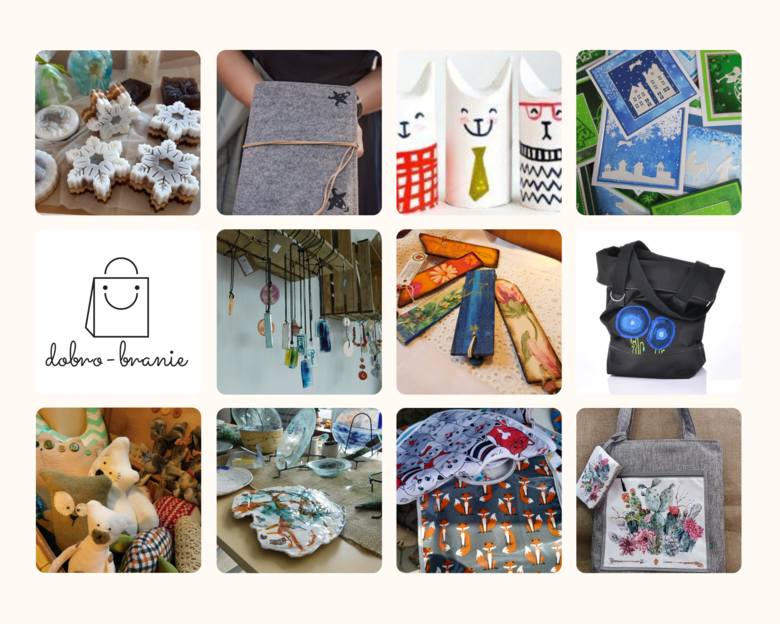 